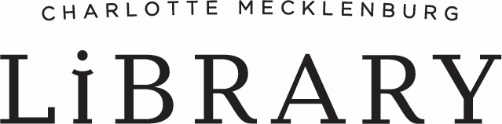 LIBRARY BOARD OF TRUSTEES Regular MeetingWray Ward Conference RoomMonday, January 25, 20164-5:30 pmAgenda Call To Order, Welcome, Introductions, Announcements (Jennifer Appleby) Action Item: Approval of Absence with Cause (Jennifer Appleby) Action Item: Approval of Minutes of September 21, 2015 (Attachment 1) (Jennifer Appleby) Committee Activity:Finance CommitteeFY 2017 Budget Process Update (Hyong Yi, Angie Myers) FY 2016 Financial Update (Attachment 2) (Angie Myers) Action Item: Approve Budget Transfers (Attachment 3) (Angie Myers) CEO Report:Calendar 2016-2017 Outlook (Lee Keesler) FY 2016 Program of Work and KPIs Update (Attachment 4) (Lee Keesler) Blueprint Update (Lee Keesler) 6th and Tryon Block Re-development Update (Lee Keesler) Library Foundation Update (Attachment 5) (Jenni Gaisbauer) ONE Access Update (David Singleton) Library Collections Management Update (David Singleton)	Trustee Open Discussion (Jennifer Appleby)Action Item: Adjournment (Jennifer Appleby)5:30 pm  Board and Staff Leadership ReceptionUpcoming EventsLibrary Staff Service Awards Breakfast, Thursday, February 4, 8:30 am, Francis Auditorium Blueprint Wrap-Up Retreat, Monday, February 22, 11:30 am, Francis AuditoriumCarnegie Circle Donor Event, Monday, February 29, 6 pmNext Library Board of Trustees Meeting, Monday, March 21, 2016, noon, Beatties Ford Road Regional Library Foundation John Palfrey Event, Friday, April 8, 11:30 amLibrary Board of Trustees Meeting, Monday, May 16, noon, Dowd Learning Studio, Main LibraryLibrary Board of Trustees Meeting, Monday, June 27, noon, TBD